ANEXO I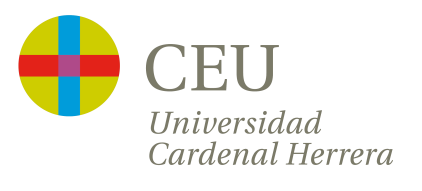 Solicitud para optar al Premio Extraordinario de DoctoradoDATOS PERSONALESDIRECTOR/ESDOCUMENTACIÓN A PRESENTAR   (justificación de lo siguiente de acuerdo con el Baremo de la convocatoria (ver página web de la CEU UCH):SOLICITO PODER PARTICIPAR EN EL PROCESO ESTABLECIDO PARA OPTAR AL PREMIOS EXTRAORDINARIO DE DOCTORADO DE LA CONVOCATORIA 2017/18 Y DOY FE QUE LOS DATOS APORTADOS SON VERACES Y EL FALSEAMIENTO DE LA DOCUMENTACIÓN REQUERIDA PARA LA EVALUACIÓN DE MI CURRÍCULUM COMPORTARÁ LA INVALIDEZ DE LA SOLICITUD, SIN PERJUICIO DE LA RESPONSABILIDAD QUE DE TAL CIRCUNSTANCIA PUDIERA DERIVAREl solicitante(Utilice tinta azul para la firma)SR. PRESIDENTE DE LA COMISIÓN DE DOCTORADO DE LA UNIVERSIDAD CEU CARDENAL HERRERANombre y ApellidosNombre y ApellidosNombre y ApellidosNIF/NIE/Nº PasaporteNIF/NIE/Nº PasaporteNIF/NIE/Nº PasaporteTeléfono/s de contactoTeléfono/s de contactoTeléfono/s de contactoTeléfono/s de contactocon domicilio en C/con domicilio en C/con domicilio en C/NºNºPiso Pta.MunicipioProvinciaProvinciaCódigo PostalCódigo PostalDirección de correo electrónicoDirección de correo electrónicoDirección de correo electrónicoDirección de correo electrónicoDirección de correo electrónicoDirección de correo electrónicoDirección de correo electrónicoDirección de correo electrónico¿Tiene vinculación contractual con la Universidad? ¿Tiene vinculación contractual con la Universidad? ¿Tiene vinculación contractual con la Universidad? ¿Tiene vinculación contractual con la Universidad? ¿Tiene vinculación contractual con la Universidad? ¿Tiene vinculación contractual con la Universidad? SiSiSiNoEn caso afirmativo especifique el puesto de trabajo En caso afirmativo especifique el puesto de trabajo En caso afirmativo especifique el puesto de trabajo En caso afirmativo especifique el puesto de trabajo En caso afirmativo especifique el puesto de trabajo Si se presentó en convocatorias anteriores indique en cuáles  Si se presentó en convocatorias anteriores indique en cuáles  Si se presentó en convocatorias anteriores indique en cuáles  Si se presentó en convocatorias anteriores indique en cuáles  Si se presentó en convocatorias anteriores indique en cuáles  Si se presentó en convocatorias anteriores indique en cuáles  Si se presentó en convocatorias anteriores indique en cuáles  Si se presentó en convocatorias anteriores indique en cuáles  Si se presentó en convocatorias anteriores indique en cuáles  TÍTULO DE LA TESIS DOCTORALFecha de LecturaCalificaciónNombre y ApellidosNombre y ApellidosUniversidad/Institución:Universidad/Institución:Nombre y ApellidosNombre y ApellidosUniversidad/Institución:Universidad/Institución:Nombre y ApellidosNombre y ApellidosUniversidad/Institución:Universidad/Institución:Certificación académica del expediente de doctorado Publicaciones directamente relacionadas con la tesis doctoral Artículos científicos; Libros, capítulos de libros y monografías; Reseñas; Comunicaciones a Congresos y Reuniones de relevancia Científica.Resultados que produzcan transferencia tecnológica y contribuyan a la innovación del sector productivo:Patentes y transferencia tecnológica; Productos con registro de propiedad intelectual Otros méritos relacionados con la Tesis Doctoral (hasta 10 puntos)Becas de investigación; Estancias en el extranjero; Participación en proyectos de investigación.Curriculum Vitae de acuerdo con el formato establecido en la convocatoria (consultar página web de la CEU UCH )Moncada adede 20Fdo